UNIVERSIDAD NACIONAL JOSÉ FAUSTINO SÁNCHEZ CARRIÓN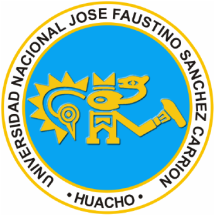 Facultad de Ingeniería Agraria, Industrias Alimentarias y AmbientalE. A. P. Ingeniería  ZootécnicaSÍLABO ASIGNATURA: INSEMINACION ARTIFICIALDATOS GENERALESCódigo de la Asignatura		:  12355Escuela Académico Profesional	:   Ingeniería ZootécnicaDepartamento Académico		:   Ingeniería Agraria, Industrias  Alimentarias                                                                          y AmbientalCiclo					:   VIIICréditos				:   04Plan de Estudios			:   5Condición       	                                          :   ObligatorioHoras Semanales			:     Pre-requisito				:   Principios de Explotación en PoligástricosSemestre Académico		:   2018 -IDocente				:    Ing. Pedro Martín Ríos Salazar	Colegiatura				:    N° 112923Correo Electrónico			:    priossalazar@yahoo.com,   SUMILLA Concepto-Historia, ventajas y desventajas de la I.A..,Colección,Evaluación,Dilucción y conservación de semen, Técnicas de la I. A. En vacas ,oveja cabra y marrana . Parámetros reproductivos. METODOLOGÍA DE LA ENSEÑANZA Objetivos o competenciasConocer la importancia de la Inseminación Artificial.Su contribución al mejoramiento ganadero.Control de las enfermedades de transmisión sexual.Lograr en el estudiante destreza en la aplicación de la técnica de I. A. Tener conocimiento sobre el procedimiento para evaluar la eficiencia reproductiva en las diferentes especies. Evaluar el beneficio de la I.A.Estrategias Metodológicas	Se aplicarán  diferentes métodos dependiendo del tema. como el método inductivo - deductivo, expositivo, desarrollo grupal o individual de trabajos, salidas al campo, exposición oral de trabajos encargados, lecturas de discusión grupal, demostración y prácticas supervisadas en las instalaciones del establo de la Universidad,  centros de acopio y centros de comercialización.Medios y Materiales de la Enseñanza	Separatas, videos, data display,  pizarra, tizas de colores, guía de prácticas, instrumentos y equipos veterinarios, semovientes. Salidas : Centros lecheros (  Huacho ),  instalaciones ( Universidad ), centros de acopio ( Huaura ), centros de comercialización        ( Hualmay ). Visita a una explotación Ganadera de Carne, qué emplea la I.A. ( Pucallpa )Metodología de EvaluaciónCriterios a evaluar: Conceptos, comprensión, actitudes, procedimientos, creatividad, responsabilidad, trabajo grupalProcedimientos y Técnicas de Evaluación: Pruebas escritas y orales.  Prácticas supervisadas. Condiciones de Evaluación: Exámenes Parcial y Final. Sólo tendrán derecho a éstos  quienes tengan una asistencia no menor del 70%. Examen sustitutorio solo para los que alcancen un promedio final no menor de 07 y asistencia mayor o igual al 70%. Normas de Evaluación:Dos exámenes de carácter cancelatorio.Promedio del trabajo académico  = Trabajos prácticos, informes y otros.La nota final:                                                                    P1 +  P2                                                        PF =  …………..                                                                                     2Los promedios P1 y P2, serán anotados con un decimal sin redondeo.Contenido Temático y CronogramaUnidad I : Inseminación Artificial en  el mundo y el PerúDesarrollo histórico y su uso a nivel mundial y nacional. distribución nacional  ( semana 1 )Unidad II : Perspectivas de la Inseminación ArtificialSituación de la Inseminación Artificial en las principales especies domésticas. .  ( semana 2 )Descripción de las Ventajas y desventajas de la I.A. ( semana 2 )Unidad III : Anatomía y FisiologíaAparato reproductor: morfología y funciones. ( semana 3 )Revisión del ciclo estrual,teoria de las ondas foliculares,. ( semana 4 )Sincronización de de la ovulación.. ( semana 5 )Colección de semen en el toro ( semana 6 )Evaluación macroscópica: Volumen,color,Ph   ( semana 7 )EXAMEN PARCIALUnidad IV  : Manejo Importancia y Manejo del tanque criogénico. ( semana 9 )Inseminación Artificial en vacunos y ovinos. ( semana 10 )Inseminación Artificial en cerdos. ( semana 11 )Unidad V :  Reproducción Parámetros reproductivos en ganado bovino ,caprino y ovino. ( semana 12 )Parámetros reproductivos en marranas. ( semana 13 )Unidad VI :  RegistrosPrincipales registros: tarjetas, para el manejo reproductivo en vacunos ,ovinos y cabras ( semana 14 )Principales registros y tarjetas en el buen manejo de los cerdos. ( semana 15 )EXAMEN FINALPrácticasRevisión del aparato reproductor de la hembra: vaca, oveja ,cerdo.Revisión del aparato reproductor del macho : vacuno Reconocimiento de los órganos internos del aparato reproductor de la vaca.Visita de estudios al Banco de Semen  UNALM.Pasaje de la pistola de inseminación a través de la cérvix vacunosPasaje de la pistola de inseminación a través de la vulva en cerdos.Visita al camal monte verde ( Distrito de Hualmay )Determinación de la eficiencia reproductiva en establos lecheros elites de la cuenca de LimaVisita a dos Centros de Explotación con el manejo de la I.A. ( Pucallpa ) BIBLIOGRAFÍA  Agustín C.R. and Short R.V. 1982 Hormonas de la reproducción.Editoral la prensa mexicana S.A.145 pp.. Bearden H.and Fuquay, J 1989 Reproducción animal apalicada. Editorial El Manuel Modemo S.A.Mexico D.F. Galina 1998 Reproduction de los animales  domesticos.Editorial interamericana .tercera edición.Garcia Sacristan,A1996,fisiologia veterinaria,edetorial Interamericana,1075 pp.Gatica R. 1994 hormonoterapia Reproductiva en el bovino, separata IX curso internacional de reproducción anaimal.Univerdidad Austral de Chile.Guyton 1996 fisiologia y fisiopatologia .Quinta edicción Editorial Interamericana.Mexico,7222pp Grunnet y Ebert 1990 obstetricia del bovino. Editorial hemisferio sur.240 pp. Hafez,E.S.E 2002 Reproduction E Inseminación Artificial en animales,sexta edición editorial interamericana,790 pp. Ilera,M. 2002.Reproducción de los animales domésticos.Editorial Interamericana,Mexico D.F. Malvandov,A.1989.Fisiologia de la Reproducción.Editorial Acribia. Pérez y Pérez F. 1985 Reproducción Animal.Inseminación Artificial y transplante de Embriones.Editorial Cientifico medico,Barcelona España. Zenjamiz,R. 1974.Reproducción Animal,diagnostico y Técnicas Terapéuticas.Editorial Limusa ,Mexico 252 pp.